Школьный тур Всероссийской олимпиады по географии7 класс1. На уроке географии учитель попросил назвать самую южную точку Австралии.Один ученик ответил: «Мыс Юго-Восточный», второй ученик ответил: «Мыс Саут-Ист-Пойнт». Кто из них прав? Выберите правильный ответ из пяти. Обоснуйте ваш выбор.А. первый   Б. второй      В. оба правыГ. оба не правы 2. Определения одних и тех же понятий в разных источниках, в частности в школьных учебниках, не совпадают. Ниже приведены дословные переводы одного и того же понятия из зарубежных школьных учебных изданий – английского (слева) и американского (справа).Какое понятие они определяют? (Выберите правильный ответ из четырех).Большая морская площадь, почти полностью окруженная сушейВодное пространство, являющееся частью океана или другой большой водной площади, обычно больше чем бухта                                    А. пролив          Б. залив           В. озеро          Г. мореКакое из приведенных выше определений вы считаете более удачным? Почему?На контурную карту мира нанесите названия объектов, соответствующих выбранному вами ответу (одному из четырех).3.1 Вам известно, что два южных материка были открыты позже других. Ниже перечислены земли, которые исследователи, мореплаватели ошибочно принимали за северную оконечность этой «неизвестной южной земли». Какая последовательность цифр характеризует хронологическую последовательность этих ошибок? (Выберите правильный ответ из пяти).1. северный остров Новой Зеландии      2. о. Огненная Земля    3. северная оконечность Австралии       (для упрощения попробуйте вначале выполнить задание 3.2.)               А. 1 2 3                        Б. 2 3 1                    В. 3 2 1                   Г. 3 12                   Д. 1 3 23.2. Открытия, как истинные, так и ошибочные, земель, перечисленных в задании 3.1, связаны с экспедициями многих мореплавателей. Уберите лишнего:А.    Л. Торрес      Б.     А. Тасман    В.     Х. Колумб     Г.    Ф. Магеллан4. Назовите самый большой океан Земли. Однако в прошлом его называли по-разному.Поставьте справа от названия соответствующие буквы, найдите «пятый лишний»:  Название самого большого океанаВосточныйЮжное мореТихийВеликийКто предлагал так называтьА.   В-Н. БальбоаБ.   Ф. МагелланВ.   Х. Колумб Г.   Ф. Бюаш1Д.   Русские землепроходцыНапротив каждого названия напишите, почему эти люди так предлагали называть океан.5. Определите по описаниям, о каких морях идет речь, затем ответьте на приведенные ниже вопросы. А. Самое теплое и соленое море Океана. Две огромные пустыни, окружающие это море, как гигантские печи, создают здесь такие температурные условия, какие не встречаются нигде в мире. Абсолютная влажность очень велика, но дожди в этих местах довольно редки. Расположено оно между двумя частями света.Б. Это море безбрежное в прямом значении того слова. Действительно, его «берега» образованы морскими течениями. А в тихую погоду поверхность этого моря напоминает внешним видом зеленые поля.Что общего в происхождении названий этих морей?«Расшифруйте» подчеркнутые слова – напишите названия соответствующих объектов.Какими физико-географическими причинами объясняются выделенные особенности?6. Ниже приведены контуры двух островов. Назовите эти острова. Каково происхождение названий этих островов? 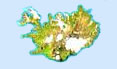 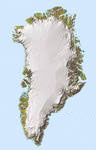 Некоторые ученые предлагают поменять между собой эти названия. Из чего они исходят? Согласны ли вы с этой точкой зрения?Какие интересные факты вы знаете про эти острова? Напишите их.7. Подпишите острова, приведенные в задании 3, на контурной карте. Какие вы еще знаете географические названия, заключающие в себе обозначение земли (-ланд, -ландия и т.п.)? Нанесите эти объекты на контурную карту.Ответы к наиболее трудным заданиямВ. Это означает одно и то же, но на разных языках.Б.1. Б   2. лишний ВВосточный – Д,   Южное море – А,   Тихий – Б,   Великий – Г.   Пятый лишний – В.   Красное и Саргассово море. Название Красное происходит от цвета водорослей, живущих в прибрежной водной среде. Название Саргассово происходит от названия сине-зеленых водорослей саргассов.Гренландия – зеленый остров, Исландия – ледяной остров.